    桃園市進出口商業同業公會 函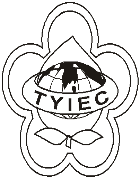          Taoyuan Importers & Exporters Chamber of Commerce桃園市桃園區春日路1235之2號3F           TEL:886-3-316-4346   886-3-325-3781   FAX:886-3-355-9651ie325@ms19.hinet.net     www.taoyuanproduct.org受 文 者：各相關會員 發文日期：中華民國109年11月9日發文字號：桃貿豐字第20622 號附    件：隨文主   旨：檢送「化粧品微生物容許量基準表」修正草案對照表(初稿)1份(如附件)，請查照。說    明：      一、依據桃園市政府衛生局109年11月5日桃衛藥字第1090130300號函辦理      二、依化粧品衛生管理法第6條第3項定，中央主管機關對有其他影響衛生安全情事者，得公告相關管理規範。爰擬具「化粧品微生物容許量基準表」修正草案，有修正建議，請於109年11月23日前函覆桃園市政府衛生局，逾期未回覆者，視同無意見。理事長  簡 文 豐